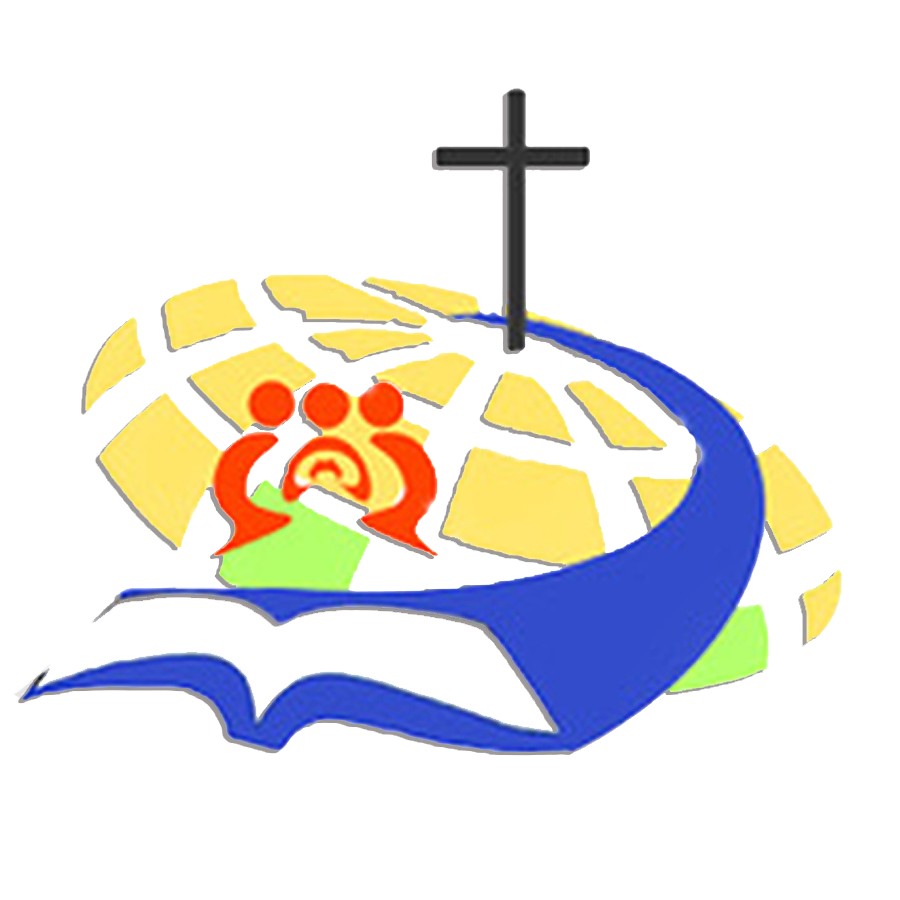 Identify program applied: 		orThe applicant must be at least above 16 year old. Please answer all questions. Incomplete applications will not be considered for admission and registration process. Full Legal Name: …………………………………… Gender:             Male.                   FemaleEthnicity: (eg. Burma)……..……………………..…;  Nationality……….…………………… N.R.C.: ………………………………………….………………. Blood Group…..………...Birth Date: Day………… Month……………. Year………………. Current Age………….…...Birth Place: Village ………………………. Town ……..…………..… State/Region…………………..Highest Education: ………….………………………………………………………………………Marital Status:            Single.	  Engaged to be Married. 	       Married.	      Separated.Name of:	 Parents: ………………………………………………………………………………….Address: …………...…………………………………….………………………………Guardian: ……………………………………………...………………………………….Address: ……………………………….………………………………………………....Spouse (If married): ……………………………………………………………………….Preferred Mailing Address: …………….……………………………………………………………..               ……………………...……………..……………………………………………………               ……………...…………………………….……………………………………………. Mother Church:  Name: …………………………………….……………………………………………Address: ……………………………………………………………...………………..             …………………………………………………………………………………Pastor’s Name: ………………………………………………………………………....How long have you been a member of this church? …………………………………..Current Attending Church (other than your mother church [if any]):Name: ………………………………………...………………………………………Address: ……………………………………...………………………………………...             …………………………………………………………………………………Pastor’s Name: ……………………………………………...………………………….Contact No.: ……………………………………………………………………………Required Recommendation Letters (Original and one Copy each)Church PastorFinancial GuaranteeHealth Certificate (HIV, HB, TB, Malaria etc. …)Highest Education CertificateA Copy of Family Registration and National Registration Card (NRC)Financial InformationApplication Form 		Ks.	  1, 000Admission 			Ks.	  3, 000 (per semester)Tuition 				Ks.	10, 000 (per subject)Sport 				Ks. 	  5, 000 (per year)Library 				Ks.	  5, 000 (per semester)Graduation 			Ks.	  5, 000Academic Transcript		Ks.	  5, 000Food and Lodging		Ks.	30, 000 (per month)Seminary Uniform (suit)	Ks.	Signature___________________Date filled:___________________